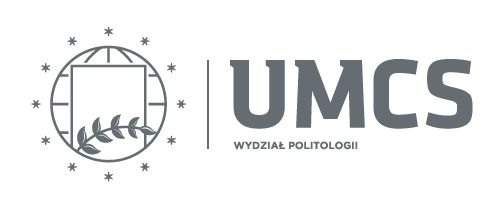 Strategia rozwoju Wydziału Politologii Uniwersytetu Marii Curie-Skłodowskiej w Lublinie w latach 2016-2020W nawiązaniu do dokumentu Kaskadowanie strategii rozwoju Uniwersytetu Marii Curie-Skłodowskiej w Lublinie na wybrane jednostki, opracowanego w 2012 roku przez agencję Ernst & Young, Rada Wydziału Politologii Uniwersytetu Marii Curie-Skłodowskiej w Lublinie przyjmuje aktualizację działań w obszarach „Kształcenie”, „Badania naukowe”, „Relacje z otoczeniem”, „Procesy wewnętrzne” oraz „Rozwój” w zakresie celów strategicznych i operacyjnych, opisanych w rozdziale 11 dokumentu.Zgodnie z zapisem w dokumencie Kaskadowanie strategii rozwoju Uniwersytetu Marii Curie-Skłodowskiej w Lublinie na wybrane jednostki:1.1 Misją Wydziału Politologii jest prowadzenie badań i kształcenie studentów na poziomie uniwersyteckim. Kompetencje naukowe nauczycieli akademickich mają potwierdzenie w kwalifikowanych wynikach badań i służą procesowi dydaktycznemu, którego celem jest nabycie wykształcenia ogólnoakademickiego przez absolwenta, otwartego na wyzwania współczesnego rynku pracy i zdolnego do prowadzenia badań naukowych. Nauczyciele akademiccy i studenci Wydziału są częścią Uniwersytetu i biorą odpowiedzialność za wypełnianie jego misji. 1.2 Wizję Wydziału w 2021 roku została zdefiniowano następująco:Wydział Politologii jest wysoko pod względem parametrycznym ocenianą jednostką Uniwersytetu. Dynamicznie rozwijająca się kadra naukowo-dydaktyczna prowadzi badania o znaczeniu krajowym i międzynarodowym oraz oferuje studentom atrakcyjne kierunki kształcenia. Wydział wydatnie wspiera Uniwersytet w realizacji uczelnianej strategii rozwoju. Władze Wydziału Politologii są odpowiedzialne za wypełnianie przez Wydział swojej misji, między innymi poprzez profesjonalne zarządzanie strategiczne Wydziałem, prowadzenie aktywnego i konstruktywnego dialogu z pracownikami oraz przez promowanie i reprezentowanie Wydziału na zewnątrz. Nauczyciele akademiccy utożsamiają się z misją i celami Wydziału i czują się współodpowiedzialni za jego funkcjonowanie, prowadzą wysokiej jakości działalność badawczą i dydaktyczną, kształtują pozytywny wizerunek Wydziału. Pracownicy administracji Wydziału aktywnie i profesjonalnie wspierają kadrę akademicką i władze Wydziału w realizacji ich zadań. Absolwenci Wydziału Politologii posiadają wiedzę niezbędną do rozpoczęcia pracy zawodowej lub kariery naukowej. Czują się związani z Wydziałem i utrzymują z nim kontakt również po zakończeniu edukacji. 1.3 Cele strategiczne i operacyjne Wydziału Politologii UMCS1.4 Cele operacyjne i działania w ramach obszaru „Kształcenie”1.5 Cele operacyjne i działania w ramach obszaru „Badania naukowe”1.6 Cele operacyjne i działania w ramach obszaru „Relacje z otoczeniem”1.7 Cele operacyjne i działania w ramach obszaru „Procesy wewnętrzne”1.8 Cele operacyjne i działania w ramach obszaru „Rozwój”CELE STRATEGICZNECELE OPERACYJNEKSZTAŁCENIEKSZTAŁCENIEUmiędzynarodowienie kształceniaZwiększenie udziału studentów zagranicznych, szczególnie studiujących w języku angielskim.Umiędzynarodowienie kształceniaZwiększenie udziału obcokrajowców w kadrze naukowo-dydaktycznej.Poprawa jakości kształceniaDopasowanie oferty dydaktycznej do potrzeb rynku pracy.Poprawa jakości kształceniaWzrost efektywności i jakości kształcenia.Poprawa jakości kształceniaZwiększenie wymiany studenckiej.Poprawa warunków studiowaniaPoprawa jakości infrastruktury Wydziału.Poprawa warunków studiowaniaPoprawa jakości obsługi studentów przez pracowników administracyjnych.BADANIA NAUKOWEBADANIA NAUKOWEUmiędzynarodowienie badańZwiększenie liczby partnerów zagranicznych Wydziału Politologii UMCS, w tym określenie partnerów strategicznych.Umiędzynarodowienie badańZwiększenie liczby publikacji pracowników Wydziału Politologii UMCS w czasopismach i innych wydawnictwach zagranicznych.Umiędzynarodowienie badańZwiększenie liczby projektów badawczych realizowanych wspólnie z zagranicznymi ośrodkami naukowymi.Umiędzynarodowienie badańZwiększenie liczby pracowników naukowych z zagranicy o znaczącym dorobku naukowym.Poprawa jakości badań naukowychOsiągnięcie przez Wydział Politologii UMCS kategorii A.Poprawa jakości badań naukowychWzrost udziału badań o charakterze interdyscyplinarnym.Poprawa jakości badań naukowychZapewnienie planowania i zarządzania strategicznego w obszarze badań naukowych.Wzmocnienie pozycji Wydziału w ogólnopolskim środowisku naukowymWzrost liczby projektów naukowych realizowanych za pośrednictwem Narodowego Centrum Nauki, organizowanych konferencji naukowych, publikacji o zasięgu ogólnopolskim. Wzmocnienie pozycji Wydziału w ogólnopolskim środowisku naukowymZwiększenie udziału profesury Wydziału Politologii w gremiach decyzyjnych nauki polskiej, komisjach akredytacyjnych itp.Wzmocnienie infrastruktury badawczejOsiągnięcie w pełni satysfakcjonującego poziomu infrastruktury badawczej, umożliwiającego techniczne i logistyczne zabezpieczenie warunków profesjonalnego i konkurencyjnego uprawiania nauki.Zwiększenie potencjału Wydziału do generowania przychodów z działalności badawczejIstotne zwiększenie liczby badań finansowanych na zasadach konkursowych.Zwiększenie potencjału Wydziału do generowania przychodów z działalności badawczejZwiększenie skali komercjalizacji wyników prac badawczych na Wydziale Politologii UMCS.RELACJE Z OTOCZENIEMRELACJE Z OTOCZENIEMUtrwalenie pozytywnego wizerunku Wydziału PolitologiiWsparcie inicjatyw w zakresie promocji Wydziału Politologii UMCS.Utrwalenie pozytywnego wizerunku Wydziału PolitologiiBudowa relacji ze szkołami gimnazjalnymi i ponadgimnazjalnymi (średnimi od 1 września 2017 roku) województwa lubelskiego.Utrwalenie pozytywnego wizerunku Wydziału PolitologiiWsparcie szkół ponadgimnazjalnych w zakresie realizacji programów szkolnych z przedmiotów będących podstawą dla studiowania na Wydziale.Budowanie trwałych więzi pomiędzy Wydziałem Politologii a otoczeniemBudowa ogólnodostępnej bazy wiedzy o działalności Wydziału Politologii UMCS, jego pracownikach i absolwentach.Budowanie trwałych więzi pomiędzy Wydziałem Politologii a otoczeniemBudowa relacji z absolwentami Wydziału Politologii.Budowanie trwałych więzi pomiędzy Wydziałem Politologii a otoczeniemWsparcie władz lokalnych w realizacji strategii rozwoju Lubelszczyzny.Wykorzystanie potencjału i specyfiki regionu w działalności WydziałuWykorzystanie i wspomaganie potencjału gospodarczego firm i przedsiębiorstw województwa lubelskiego.Wykorzystanie potencjału i specyfiki regionu w działalności WydziałuBudowanie przestrzeni współpracy pomiędzy Wydziałem a jednostkami samorządu terytorialnego.Wykorzystanie potencjału i specyfiki regionu w działalności WydziałuWspółpraca pomiędzy Wydziałem a organizacjami pozarządowymi (w tym think tankami).Otwarcie Wydziału Politologii na potrzeby i aspiracje edukacyjne mieszkańców miasta i regionuBadanie najważniejszych potrzeb i aspiracji mieszkańców regionu.Otwarcie Wydziału Politologii na potrzeby i aspiracje edukacyjne mieszkańców miasta i regionuDostosowanie oferty dydaktycznej i naukowej Wydziału do aspiracji i potrzeb mieszkańców.PROCESY WEWNĘTRZNEPROCESY WEWNĘTRZNEUtrzymanie dodatniego wyniku finansowego WydziałuUsprawnienie procesu pozyskiwania funduszy zewnętrznych.Określenie docelowej struktury wewnętrznej WydziałuUsprawnienie relacji między władzami dziekańskimi, przewodniczącymi zespołów programowych, koordynatorami oraz kierownikami Zakładów.Poprawa procesów wsparcia podstawowej działalności Wydziału Politologii UMCSOkreślenie i wyraźne rozdzielenie zakresu obowiązków podziałów wsparcia i działów.Poprawa procesów wsparcia podstawowej działalności Wydziału Politologii UMCSDopasowanie kompetencji pracowników administracyjnych do powierzanych im obowiązków.Poprawa procesów wsparcia podstawowej działalności Wydziału Politologii UMCSZwiększenie efektywności funkcjonowania działów wsparcia.Poprawa procesów wsparcia podstawowej działalności Wydziału Politologii UMCSOptymalizacja zarządzania finansami jednostki.Stabilizacja sytuacji finansowej Wydziału Politologii UMCSOsiągnięcie przez Wydział Politologii dodatniego wyniku finansowego.Stabilizacja sytuacji finansowej Wydziału Politologii UMCSUsprawnienie procesu pozyskiwania funduszy zewnętrznych.ROZWÓJROZWÓJRozwój jakościowy kadryOptymalizacja struktury kadrowej Wydziału Politologii.Rozwój jakościowy kadryUzależnienie poziomu wynagrodzenia pracowników od wyników ich pracy.Rozwój oferty dydaktycznejDostosowanie oferty do potrzeb rynku pracy (w tym zagranicznego), aspiracji i potrzeb edukacyjnych mieszkańców miasta i regionu, studentów innych wydziałów UMCS, studentów Wydziału Politologii realizowanej z udziałem profesjonalistów klasy krajowej (seminaria, szkoły pisania, treningi umiejętności).Poprawa zarządzania majątkiem Wydziału Politologii UMCSOptymalizacja wykorzystania infrastruktury lokalowej w ramach Wydziału.Zacieśnienie współpracy z najsilniejszymi uczelniami z LublinaProwadzenie wspólnych projektów badawczych z uczelniami z regionu.Zacieśnienie współpracy z najsilniejszymi uczelniami z LublinaRozpoczęcie procesu konsolidacji uczelni w regionie.Rozwój kapitału ludzkiegoEfektywniejsze wykorzystanie dostępnego kapitału ludzkiego.CELE OPERACYJNEDZIAŁANIAUMIĘDZYNARODOWIENIE KSZTAŁCENIAUMIĘDZYNARODOWIENIE KSZTAŁCENIAZwiększenie udziału studentów zagranicznych, szczególniestudiujących w języku angielskimProfesjonalizacja i doskonalenie anglojęzycznej strony internetowej Wydziału. Zapewnienie komunikatywności, przejrzystości i aktualności strony. Zapewnienie dostępności sylabusów przedmiotów realizowanych w języku angielskim ze strony Wydziału. Wprowadzenie szczegółowych opisów oferowanych specjalności.Zwiększenie udziału studentów zagranicznych, szczególniestudiujących w języku angielskimZwiększenie aktywności w zakresie promocji oferty anglojęzycznej. Intensyfikacja współpracy z Biurem Promocji UMCS oraz Urzędem Miasta Lublin. Zwiększenie udziału studentów zagranicznych, szczególniestudiujących w języku angielskimPrzekształcenie ścieżki anglojęzycznej International Relations w kierunek studiów II stopnia.Zwiększenie udziału studentów zagranicznych, szczególniestudiujących w języku angielskimPrzygotowanie oferty dydaktycznej i uruchomienie studiów I stopnia na kierunku International Relations.Zwiększenie udziału studentów zagranicznych, szczególniestudiujących w języku angielskimPrzygotowanie oferty dydaktycznej i uruchomienie studiów III stopnia w języku angielskim w zakresie nauk o polityce i nauk o mediach.Zwiększenie udziału studentów zagranicznych, szczególniestudiujących w języku angielskimRozwój specjalności w języku angielskim na wszystkich kierunkach studiów.Zwiększenie udziału studentów zagranicznych, szczególniestudiujących w języku angielskimZwiększenie aktywności w konkursach grantowych na umiędzynarodowienie oferty kształcenia oraz współpraca w tym zakresie z uczelniami zagranicznymi.Zwiększenie udziału studentów zagranicznych, szczególniestudiujących w języku angielskimZbadanie możliwości uczestnictwa Wydziału w międzynarodowych konsorcjach dydaktycznych. Podjęcie aktywności w sprawach dydaktycznych   w ramach sieci uczelni.Zwiększenie udziału studentów zagranicznych, szczególniestudiujących w języku angielskimZwiększenie udziału przedstawicieli Wydziału w międzynarodowych targach edukacyjnych.Zwiększenie udziału studentów zagranicznych, szczególniestudiujących w języku angielskimIndywidualizacja procesu kształcenia poprzez stworzenie  programu Independent Study czyli systemu tutoringu i coachingu dla studentów zagranicznych z uwzględnieniem  doktorantów.Zwiększenie udziału studentów zagranicznych, szczególniestudiujących w języku angielskimPrzygotowanie oferty i uruchomienie cyklicznie organizowanej szkoły letniej w języku angielskim.Zwiększenie udziału obcokrajowców w kadrzenaukowo-dydaktycznejSprecyzowanie obszarów w ramach działalności dydaktycznej, w których potrzebne jest wsparcie kadry zagranicznej. Zwiększenie udziału obcokrajowców w kadrzenaukowo-dydaktycznejStworzenie stałego programu visiting profesors na Wydziale.Zwiększenie udziału obcokrajowców w kadrzenaukowo-dydaktycznejIntensyfikacja współpracy z Komisją Fulbrighta w Polsce oraz innymi instytucjami w zakresie programów visiting scholars. POPRAWA JAKOŚCI KSZTAŁCENIAPOPRAWA JAKOŚCI KSZTAŁCENIADopasowanie oferty dydaktycznej do potrzebrynku pracyIdentyfikacja instytucji partnerskich o istotnym znaczeniu dla procesu kształcenia na Wydziale.Dopasowanie oferty dydaktycznej do potrzebrynku pracyUtworzenie Rady Pracodawców, składającej się z przedstawicieli instytucji partnerskich. Stałe konsultacje z członkami Rady w zakresie programów studiów i oferty dydaktycznej.Dopasowanie oferty dydaktycznej do potrzebrynku pracyStworzenie we współpracy z instytucjami partnerskimi oferty praktyk studenckich.Dopasowanie oferty dydaktycznej do potrzebrynku pracyCoroczna analiza programów studiów pod kątem aktualnych i prognozowanych potrzeb rynku pracy.Wzrost efektywności i jakości kształceniaZwiększenie udziału praktyków w realizacji procesu kształcenia.Wzrost efektywności i jakości kształceniaPromocja koncepcji tworzenia prac licencjackich i magisterskich we współpracy z instytucjami partnerskimi. Powstawanie prac o większym znaczeniu dla praktyki życia społecznego.Wzrost efektywności i jakości kształceniaZwiększenie liczby zajęć o innowacyjnych metodach kształcenia (warsztaty, zajęcia projektowe) we współpracy z instytucjami partnerskimi.Wzrost efektywności i jakości kształceniaStały monitoring programów studiów i treści kształcenia pod kątem realizacji założonych efektów kształcenia oraz wyeliminowania powtarzających się treści.Wzrost efektywności i jakości kształceniaOpracowanie i wprowadzenie ankiety dla studentów kończących studia oceniających jakość kształcenia na Wydziale.Wzrost efektywności i jakości kształceniaAktywizacja wysiłków na rzecz pozyskiwania grantów poprawiających jakość kształcenia.Wzrost efektywności i jakości kształceniaRozwój oferty studiów podyplomowych.  Zwiększenie wymiany studenckiejZwiększenie mobilności studentów w ramach programu Erasmus, w tym uruchomienie programu praktyk studenckich w ramach programu.Zwiększenie wymiany studenckiejPozyskanie nowych partnerów w programie Erasmus.Zwiększenie wymiany studenckiejAktywizacja studentów do podejmowania studiów w ramach istniejących programów podwójnego dyplomowania. Zróżnicowanie kierunków geograficznych partnerów w procedurze podwójnego dyplomowania. Podpisanie umowy o podwójnym dyplomowaniu z przynajmniej jedną uczelnią z Europy Zachodniej lub USA.POPRAWA WARUNKÓW STUDIOWANIAPOPRAWA WARUNKÓW STUDIOWANIAPoprawa jakości infrastruktury WydziałuZwiększenie liczby sal multimedialnych.Poprawa jakości infrastruktury WydziałuStworzenie przestrzeni klubowej dla studentów, kół naukowych.Poprawa jakości obsługi studentów przez pracowników administracyjnychUdoskonalenie systemu obsługi studenta zagranicznego.Poprawa jakości obsługi studentów przez pracowników administracyjnychZwiększenie aktywności na rzecz pozyskiwania grantów na szkolenia pracowników administracyjnych w zakresie znajomości języka angielskiego.Poprawa jakości obsługi studentów przez pracowników administracyjnychStworzenie możliwości wyjazdów szkoleniowych pracowników administracji w ramach programu Erasmus.CELE OPERACYJNECELE OPERACYJNEDZIAŁANIAUMIĘDZYNARODOWIENIE  BADAŃUMIĘDZYNARODOWIENIE  BADAŃUMIĘDZYNARODOWIENIE  BADAŃZwiększenie liczby partnerów zagranicznych Wydziału Politologii UMCS, w tym określenie partnerów strategicznychTworzenie sieci partnerów zagranicznych poprzez zawieranie umów z kolejnymi z nich. Tworzenie sieci partnerów zagranicznych poprzez zawieranie umów z kolejnymi z nich. Zwiększenie liczby partnerów zagranicznych Wydziału Politologii UMCS, w tym określenie partnerów strategicznychTworzenie lub przy przyłączanie się pracowników Wydziału do międzynarodowych zespołów badawczych w celu prowadzenia badań i wnioskowanie o ich finansowanie.Tworzenie lub przy przyłączanie się pracowników Wydziału do międzynarodowych zespołów badawczych w celu prowadzenia badań i wnioskowanie o ich finansowanie.Zwiększenie liczby publikacji pracowników Wydziału Politologii UMCS w czasopismach i innych wydawnictwach zagranicznychStworzenie  systemu ułatwień w pisaniu tekstów do publikowania w wysoko punktowanych czasopismach zagranicznych (np. ułatwienia w tłumaczeniu tekstów na język angielski).Stworzenie  systemu ułatwień w pisaniu tekstów do publikowania w wysoko punktowanych czasopismach zagranicznych (np. ułatwienia w tłumaczeniu tekstów na język angielski).Zwiększenie liczby publikacji pracowników Wydziału Politologii UMCS w czasopismach i innych wydawnictwach zagranicznychStworzenie  systemu motywacyjnego do publikowania w wysoko punktowanych czasopismach zagranicznych.Stworzenie  systemu motywacyjnego do publikowania w wysoko punktowanych czasopismach zagranicznych.Zwiększenie liczby projektów badawczych realizowanych wspólnie z zagranicznymi ośrodkami naukowymi Tworzenie sieci partnerów zagranicznych.Tworzenie sieci partnerów zagranicznych.Zwiększenie liczby projektów badawczych realizowanych wspólnie z zagranicznymi ośrodkami naukowymi Silniejsze uzależnienie poziomu wynagrodzenia i możliwości awansu pracowników od oceny ich działalności badawczej.  Silniejsze uzależnienie poziomu wynagrodzenia i możliwości awansu pracowników od oceny ich działalności badawczej.  Zwiększenie liczby pracowników naukowych z zagranicy o znaczącym dorobku naukowym Analiza możliwości zatrudniania pracowników naukowych z zagranicy o znaczącym dorobku naukowym przy założeniu świadczenia znacznej części prac badawczych na odległość. Analiza możliwości zatrudniania pracowników naukowych z zagranicy o znaczącym dorobku naukowym przy założeniu świadczenia znacznej części prac badawczych na odległość. POPRAWA  JAKOŚCI  BADAŃ  NAUKOWYCHPOPRAWA  JAKOŚCI  BADAŃ  NAUKOWYCHPOPRAWA  JAKOŚCI  BADAŃ  NAUKOWYCHOsiągnięcie przez Wydział Politologii UMCS kategorii A Analiza kryteriów parametrycznej oceny jednostek naukowych i opracowanie zasad ich optymalnego wdrażania.Analiza kryteriów parametrycznej oceny jednostek naukowych i opracowanie zasad ich optymalnego wdrażania.Wzrost udziału badań o charakterze interdyscyplinarnym Identyfikacja możliwości udziału pracowników Wydziały, jednostek organizacyjnych w takich badaniach, stworzenie listy preferowanej tematyki. Identyfikacja możliwości udziału pracowników Wydziały, jednostek organizacyjnych w takich badaniach, stworzenie listy preferowanej tematyki. Zapewnienie planowania i zarządzania strategicznego w obszarze badań naukowych Koordynowanie kierunków rozwoju obszarów badawczych Wydziału z priorytetami badań na poziomie uczelni.Koordynowanie kierunków rozwoju obszarów badawczych Wydziału z priorytetami badań na poziomie uczelni.WZMOCNIENIE POZYCJI WYDZIAŁU W OGÓLNOPOLSKIM ŚRODOWISKU NAUKOWYMWZMOCNIENIE POZYCJI WYDZIAŁU W OGÓLNOPOLSKIM ŚRODOWISKU NAUKOWYMWZMOCNIENIE POZYCJI WYDZIAŁU W OGÓLNOPOLSKIM ŚRODOWISKU NAUKOWYMWzrost liczby projektów naukowych realizowanych za pośrednictwem Narodowego Centrum Nauki, organizowanych konferencji naukowych, publikacji o zasięgu ogólnopolskim Kontynuacja podjętych działań w zakresie planu aktywności grantowej pracowników Wydziału, stworzenie mechanizmu weryfikacji tego planu oraz „banku danych” na ten temat.Kontynuacja podjętych działań w zakresie planu aktywności grantowej pracowników Wydziału, stworzenie mechanizmu weryfikacji tego planu oraz „banku danych” na ten temat.Wzrost liczby projektów naukowych realizowanych za pośrednictwem Narodowego Centrum Nauki, organizowanych konferencji naukowych, publikacji o zasięgu ogólnopolskim Dążenie do zwiększenia liczby składanych projektów, a w konsekwencji pozyskiwanych grantów, poprzez wprowadzenie zasady obowiązkowego w cyklach 4-letnich składania wniosku.Dążenie do zwiększenia liczby składanych projektów, a w konsekwencji pozyskiwanych grantów, poprzez wprowadzenie zasady obowiązkowego w cyklach 4-letnich składania wniosku.Wzrost liczby projektów naukowych realizowanych za pośrednictwem Narodowego Centrum Nauki, organizowanych konferencji naukowych, publikacji o zasięgu ogólnopolskim Planowanie tematyki konferencji w myśl zady „wkład w rozwój dyscypliny”. Określenie tematyki konferencji cyklicznie organizowanych, które z czasem powinny stać się „wizytówką” Wydziału w Polsce i poza jej granicami.Planowanie tematyki konferencji w myśl zady „wkład w rozwój dyscypliny”. Określenie tematyki konferencji cyklicznie organizowanych, które z czasem powinny stać się „wizytówką” Wydziału w Polsce i poza jej granicami.Wzrost liczby projektów naukowych realizowanych za pośrednictwem Narodowego Centrum Nauki, organizowanych konferencji naukowych, publikacji o zasięgu ogólnopolskim Dążenie do wydawania publikacji książkowych i czasopism wyłącznie o zasięgu ogólnopolskim, ale i międzynarodowym.Dążenie do wydawania publikacji książkowych i czasopism wyłącznie o zasięgu ogólnopolskim, ale i międzynarodowym.Wzrost liczby projektów naukowych realizowanych za pośrednictwem Narodowego Centrum Nauki, organizowanych konferencji naukowych, publikacji o zasięgu ogólnopolskim Określenie priorytetów badawczych – wiodących obszarów badawczych, rodzaju „specjalizacji” Wydziału i jego jednostek. Budowa tożsamości naukowej Wydziału.Określenie priorytetów badawczych – wiodących obszarów badawczych, rodzaju „specjalizacji” Wydziału i jego jednostek. Budowa tożsamości naukowej Wydziału.Zwiększenie udziału profesury Wydziału Politologii w gremiach decyzyjnych nauki polskiej, komisjach akredytacyjnych itp. Opracowanie zasad i podjęcie działań na rzecz promocji pracowników wyróżniających się osiągnięciami naukowymi.Opracowanie zasad i podjęcie działań na rzecz promocji pracowników wyróżniających się osiągnięciami naukowymi.WZMOCNIENIE INFRASTRUKTURY BADAWCZEJWZMOCNIENIE INFRASTRUKTURY BADAWCZEJWZMOCNIENIE INFRASTRUKTURY BADAWCZEJOsiągnięcie w pełni satysfakcjonującego poziomu infrastruktury badawczej, umożliwiającego techniczne i logistyczne zabezpieczenie warunków profesjonalnego i konkurencyjnego uprawiania nauki Pozyskanie literatury światowej, specjalistycznej aparatury i oprogramowania, zwiększenie dostępności do elektronicznych baz danych.Pozyskanie literatury światowej, specjalistycznej aparatury i oprogramowania, zwiększenie dostępności do elektronicznych baz danych.ZWIĘKSZENIE POTENCJAŁU WYDZIAŁU POLITOLOGII UMCS DO GENEROWANIA PRZYCHODÓW Z DZIAŁALNOŚCI BADAWCZEJZWIĘKSZENIE POTENCJAŁU WYDZIAŁU POLITOLOGII UMCS DO GENEROWANIA PRZYCHODÓW Z DZIAŁALNOŚCI BADAWCZEJZWIĘKSZENIE POTENCJAŁU WYDZIAŁU POLITOLOGII UMCS DO GENEROWANIA PRZYCHODÓW Z DZIAŁALNOŚCI BADAWCZEJIstotne zwiększenie liczby badań finansowanych na zasadach konkursowych Kontynuacja podjętych działań w zakresie planu aktywności grantowej pracowników Wydziału, stworzenie mechanizmu weryfikacji tego planu oraz „banku danych” na ten temat. Kontynuacja podjętych działań w zakresie planu aktywności grantowej pracowników Wydziału, stworzenie mechanizmu weryfikacji tego planu oraz „banku danych” na ten temat. Istotne zwiększenie liczby badań finansowanych na zasadach konkursowych Dążenie do zwiększenia liczby składanych projektów, a w konsekwencji pozyskiwanych grantów, poprzez wprowadzenie zasady obowiązkowego w cyklach 4-letnich składania wniosku.Dążenie do zwiększenia liczby składanych projektów, a w konsekwencji pozyskiwanych grantów, poprzez wprowadzenie zasady obowiązkowego w cyklach 4-letnich składania wniosku.Istotne zwiększenie liczby badań finansowanych na zasadach konkursowych Dążenie do zwiększenia zaangażowania Wydziału i poszczególnych pracowników w międzynarodowe projekty badawcze. Dążenie do zwiększenia zaangażowania Wydziału i poszczególnych pracowników w międzynarodowe projekty badawcze. Zwiększenie skali komercjalizacji wyników prac badawczych na Wydziale Politologii UMCS Przeprowadzenie oceny możliwości komercjalizacji efektów badań naukowych prowadzonych na Wydziale.Przeprowadzenie oceny możliwości komercjalizacji efektów badań naukowych prowadzonych na Wydziale.CELE OPERACYJNEDZIAŁANIAUTRWALENIE POZYTYWNEGO WIZERUNKU WYDZIAŁU POLITOLOGIIUTRWALENIE POZYTYWNEGO WIZERUNKU WYDZIAŁU POLITOLOGIIWsparcie inicjatyw w zakresie promocji Wydziału Politologii UMCSPrzygotowanie długookresowej strategii promocji Wydziału Politologii UMCS.Wsparcie inicjatyw w zakresie promocji Wydziału Politologii UMCSIntensyfikacja działań na rzecz promocji marki Wydział Politologii UMCS.Wsparcie inicjatyw w zakresie promocji Wydziału Politologii UMCSWspółpraca z agencjami reklamowymi w celu promocji internetowej oraz zewnętrznej Wydziału.Wsparcie inicjatyw w zakresie promocji Wydziału Politologii UMCSPrzygotowanie i prowadzenie strony internetowej służącej promocji marki Wydział Politologii UMCS.Wsparcie inicjatyw w zakresie promocji Wydziału Politologii UMCSPrezentacja osiągnięć i działalności Pracowników Wydziału w czasopismach i periodykach naukowych (np. „Wiadomości Uniwersyteckie UMCS”).Wsparcie inicjatyw w zakresie promocji Wydziału Politologii UMCSWykorzystanie nowej strony internetowej Wydziału (w ramach strony głównej) do promocji przedsięwzięć Wsparcie inicjatyw w zakresie promocji Wydziału Politologii UMCSadresowanych do uczniów i nauczycieli szkół średnich.Udział w targach edukacyjnych (m.in.: Targi Edukacyjne w Lublinie).Budowa relacji ze szkołami gimnazjalnymi i ponadgimnazjalnymi (średnimi od 1 września 2017 roku) województwa lubelskiegoPodpisanie umów o współpracy z nowymi szkołami gimnazjalnymi i ponadgimnazjalnymi.Budowa relacji ze szkołami gimnazjalnymi i ponadgimnazjalnymi (średnimi od 1 września 2017 roku) województwa lubelskiegoRealizacja umów o współpracy ze szkołami gimnazjalnymi i ponadgimnazjalnymi, w ramach których organizowane są m.in.: oferty promujące Wydział (tzw. „drzwi otwarte Wydziału”), wykłady („Nocne korki z WOSu”, „Próbna matura z WOSu”), konkursy („Konkurs Politologiczny”, Debaty Politologiczne”), konsultacje (włączenie uczniów szkół w działalność studenckich kół naukowych).Budowa relacji ze szkołami gimnazjalnymi i ponadgimnazjalnymi (średnimi od 1 września 2017 roku) województwa lubelskiegoUdział wybitnych uczniów szkół ponadgimnazjalnych w zajęciach dydaktycznych na Wydziale Promocja na podstawie przepisów Regulaminu studiów na UMCS w LublinieWsparcie szkół ponadgimnazjalnych w zakresie realizacji programów szkolnych z przedmiotów będących podstawą dla studiowania na Wydziale Organizacja kursów przygotowawczych z zakresu historii i Wiedzy o Społeczeństwie, wykładów i konsultacji na Wydziale („Nocne korki z WOSu”, „Próbna matura z WOSu”), wykładów pracowników Wydziału w siedzibach szkółBUDOWANIE TRWAŁYCH WIĘZI POMIĘDZY WYDZIAŁEM POLITOLOGII A OTOCZENIEM BUDOWANIE TRWAŁYCH WIĘZI POMIĘDZY WYDZIAŁEM POLITOLOGII A OTOCZENIEM Budowa ogólnodostępnej bazy wiedzy o działalności Wydziału Politologii UMCS, jego pracownikach i absolwentach Przygotowanie oferty, w formie informatora (wersja drukowana oraz elektroniczna), na temat działalności Wydziału i zakresu badań naukowych prowadzonych przez Pracowników Wydziału Politologii (w języku polskim i angielskim).Budowa ogólnodostępnej bazy wiedzy o działalności Wydziału Politologii UMCS, jego pracownikach i absolwentach Rozwój oferty programowej studiów w oparciu o analizę raportów losów absolwentów Wydziału Politologii (Ogólnopolski System Monitorowania Ekonomicznych Losów Absolwentów Szkół Wyższych).Budowa ogólnodostępnej bazy wiedzy o działalności Wydziału Politologii UMCS, jego pracownikach i absolwentach Wykorzystanie potencjału wybitnych Absolwentów Wydziału i włączenie ich w promocję marki Wydziału Politologii UMCS.Budowa ogólnodostępnej bazy wiedzy o działalności Wydziału Politologii UMCS, jego pracownikach i absolwentach Redagowanie Newslettera Wydziału Politologii UMCS (w języku polskim i angielskim).Budowa relacji z absolwentami Wydziału PolitologiiRozwój współpracy z Fundacją Absolwentów UMCS w celu integracji środowiska absolwentów Wydziału (poprzez udział w m.in.: zjazdach absolwentów, absolutoriach).Budowa relacji z absolwentami Wydziału PolitologiiPrzygotowanie uroczystości XXV-lecia Wydziału Politologii UMCS.Wsparcie władz lokalnych w realizacji strategii rozwoju Lubelszczyzny Promowanie prac dyplomowych (licencjackich, magisterskich, doktorskich) z zakresu rozwoju Lubelszczyzny.Wsparcie władz lokalnych w realizacji strategii rozwoju Lubelszczyzny Udział w konkursach na najlepszą pracę dyplomową w zakresie rozwoju miast Lubelszczyzny i całego regionu (m.in. konkurs Prezydenta Miasta Lublin na najlepszą pracę dyplomową poświęconą tematyce rozwoju gospodarczego miasta).Wsparcie władz lokalnych w realizacji strategii rozwoju Lubelszczyzny Udział Pracowników Wydziału w rozwoju Lubelszczyzny w charakterze ekspertów. WYKORZYSTANIE POTENCJAŁU I SPECYFIKI REGIONU W DZIAŁALNOŚCI WYDZIAŁUWYKORZYSTANIE POTENCJAŁU I SPECYFIKI REGIONU W DZIAŁALNOŚCI WYDZIAŁUWykorzystanie i wspomaganie potencjału gospodarczego firm i przedsiębiorstw województwa lubelskiegoUtworzenie Rady Pracodawców przy Wydziale Politologii, w skład której wejdą przedstawiciele instytucji partnerskich (m.in.: przedsiębiorstw gospodarczych) w celu konsultacji programów studiów.Wykorzystanie i wspomaganie potencjału gospodarczego firm i przedsiębiorstw województwa lubelskiegoPrzygotowanie oferty praktyk studenckich w oparciu o potencjał instytucji partnerskich.Wykorzystanie i wspomaganie potencjału gospodarczego firm i przedsiębiorstw województwa lubelskiegoPrzygotowanie oferty programowej studiów na kierunkach Wydziału pod kątem możliwości wykorzystania potencjału instytucji partnerskich.Budowanie przestrzeni współpracy pomiędzy Wydziałem a jednostkami samorządu terytorialnego Utworzenie Rady Pracodawców przy Wydziale Politologii, w skład której wejdą przedstawiciele instytucji partnerskich (m.in.: jednostek samorządu terytorialnego) w celu konsultacji programów studiów.Budowanie przestrzeni współpracy pomiędzy Wydziałem a jednostkami samorządu terytorialnego Przygotowanie oferty praktyk studenckich w oparciu o potencjał jednostek samorządu terytorialnego.Budowanie przestrzeni współpracy pomiędzy Wydziałem a jednostkami samorządu terytorialnego Przygotowanie oferty programowej studiów na kierunkach Wydziału pod kątem możliwości wykorzystania potencjału jednostek samorządu terytorialnego.Współpraca pomiędzy Wydziałem a organizacjami pozarządowymi (w tym think tankami)Utworzenie Rady Pracodawców przy Wydziale Politologii, w skład której wejdą przedstawiciele instytucji partnerskich (m.in.: organizacji pozarządowych) w celu konsultacji programów studiów.Współpraca pomiędzy Wydziałem a organizacjami pozarządowymi (w tym think tankami)Przygotowanie oferty praktyk studenckich w oparciu o potencjał organizacji pozarządowych.Współpraca pomiędzy Wydziałem a organizacjami pozarządowymi (w tym think tankami)Przygotowanie oferty programowej studiów na kierunkach Wydziału pod kątem możliwości wykorzystania potencjału organizacji pozarządowych.OTWARCIE WYDZIAŁU POLITOLOGII NA POTRZEBY I ASPIRACJE EDUKACYJNE MIESZKAŃCÓW MIASTA I REGIONUOTWARCIE WYDZIAŁU POLITOLOGII NA POTRZEBY I ASPIRACJE EDUKACYJNE MIESZKAŃCÓW MIASTA I REGIONUBadanie najważniejszych potrzeb i aspiracji mieszkańców regionu Prowadzenie przez Pracowników Wydziału badań naukowych w zakresie potrzeb i aspiracji mieszkańców regionu oraz podejmowanie przez Studentów Wydziału ww. problematyki w pracach dyplomowych.Dostosowanie oferty dydaktycznej i naukowej Wydziału do aspiracji i potrzeb mieszkańców Tworzenie oferty dydaktycznej na podstawie aspiracji i potrzeb mieszkańców, w ramach nowych kierunków i specjalności na studiach pierwszego i drugiego stopnia oraz studiach podyplomowych.CELE OPERACYJNEDZIAŁANIAUTRZYMANIE DODATNIEGO WYNIKU FINANSOWEGO WYDZIAŁUUTRZYMANIE DODATNIEGO WYNIKU FINANSOWEGO WYDZIAŁUUsprawnienie procesu pozyskiwania funduszy zewnętrznychFormułowanie oferty dydaktycznej adekwatnej do zapotrzebowania studentów niestacjonarnych.Usprawnienie procesu pozyskiwania funduszy zewnętrznychTworzenie praktycznej i użytecznej oferty dydaktycznej w ramach studiów podyplomowych, w tym anglojęzycznej.Usprawnienie procesu pozyskiwania funduszy zewnętrznychPrzygotowanie oferty szkoleniowej dla zainteresowanych instytucji w okresie wakacyjnym (szkoły letnie, warsztaty w zakresie kompetencji komunikacyjnych).Usprawnienie procesu pozyskiwania funduszy zewnętrznychWspółpraca z Radą Pracodawców w celu zapewnienia płatnych praktyk zawodowych dla studentów.Usprawnienie procesu pozyskiwania funduszy zewnętrznychZwiększenie oferty studiów płatnych dla studentów zagranicznych.OKREŚLENIE DOCELOWEJ STRUKTURY WEWNĘTRZNEJ WYDZIAŁUOKREŚLENIE DOCELOWEJ STRUKTURY WEWNĘTRZNEJ WYDZIAŁUUsprawnienie relacji między władzami dziekańskimi, przewodniczącymi zespołów programowych, koordynatorami oraz kierownikami ZakładówPrecyzyjne sformułowanie kompetencji i zadań przewodniczących zespołów programowych, koordynatorów i kierowników zakładów w zakresie wzajemnych relacji oraz współpracy z władzami dziekańskimi.Usprawnienie relacji między władzami dziekańskimi, przewodniczącymi zespołów programowych, koordynatorami oraz kierownikami ZakładówOkreślenie obowiązków koordynatorów ds. ERASMUSA, praktyk zawodowych.Usprawnienie relacji między władzami dziekańskimi, przewodniczącymi zespołów programowych, koordynatorami oraz kierownikami ZakładówModelowanie struktury wewnętrznej przez tworzenie katedr, zakładów, centrów, laboratoriów i pracowniPOPRAWA PROCESÓW WSPARCIA PODSTAWOWEJ DZIAŁALNOŚCI WYDZIAŁU POLITOLOGII UMCSPOPRAWA PROCESÓW WSPARCIA PODSTAWOWEJ DZIAŁALNOŚCI WYDZIAŁU POLITOLOGII UMCSOkreślenie i wyraźne rozdzielenie zakresu obowiązków podziałów wsparcia i działówStałe monitorowanie stanowisk pracy w obrębie Wydziału, z określeniem zakresu obowiązków i niezbędnych kompetencji osób zajmujących te stanowiska.Dopasowanie kompetencji pracowników administracyjnych do powierzanych im obowiązkówZewnętrzna ewaluacja dopasowania zakresu obowiązków do wiedzy i kompetencji pracowników administracyjnych (np. w dziekanatach).Dopasowanie kompetencji pracowników administracyjnych do powierzanych im obowiązkówIdentyfikacja luk, które mogą zostać usunięte poprzez cykl szkoleń i warsztatów, a następnie organizacja dedykowanych szkoleń i warsztatów.Dopasowanie kompetencji pracowników administracyjnych do powierzanych im obowiązkówOkreślenie zmian w strukturze zatrudnienia w tych przypadkach, gdzie nie jest możliwe usunięcie luk poprzez szkolenia w rozsądnym czasie i/lub przy rozsądnym koszcie.Dopasowanie kompetencji pracowników administracyjnych do powierzanych im obowiązkówUsprawnienie obsługi studentów anglojęzycznych; zatrudnienie specjalisty.Zwiększenie efektywności funkcjonowania działów wsparciaWprowadzenie systemu motywacyjnego dla pracowników działów wsparcia; system premiowania.Zwiększenie efektywności funkcjonowania działów wsparciaAnaliza dopasowania liczby zadań do liczby pracowników w poszczególnych obszarach wsparcia. Podjęcie starań optymalizacji zatrudnienia w administracji Wydziału.Optymalizacja zarządzania finansami jednostkiPrzeprowadzenie analizy ryzyk finansowych dla wydziału w średnim horyzoncie czasowym.STABILIZACJA SYTUACJI FINANSOWEJ WYDZIAŁU POLITOLOGII UMCSSTABILIZACJA SYTUACJI FINANSOWEJ WYDZIAŁU POLITOLOGII UMCSOsiągnięcie przez Wydział Politologii dodatniego wyniku finansowegoOkreślenie listy działań, które zapewnią Wydziałowi osiągnięcie dodatniego wyniku finansowego w określonym czasie.Osiągnięcie przez Wydział Politologii dodatniego wyniku finansowegoRealizacja zatwierdzonych przez władze UMCS działań w zakresie osiągnięcia dodatniego wyniku finansowego.Osiągnięcie przez Wydział Politologii dodatniego wyniku finansowegoStworzenie mechanizmów zachowania dyscypliny finansów publicznych (rozliczenie delegacji i udziałów w konferencjach).Osiągnięcie przez Wydział Politologii dodatniego wyniku finansowegoPozyskiwanie funduszy zewnętrznych przez zwiększenie udziału w konkursach i postępowaniach grantowych instytucji samorządu terytorialnego.Usprawnienie procesu pozyskiwania funduszy zewnętrznychPrzygotowanie oferty dydaktycznej dla osób starszych, przedsiębiorstw oraz administracji lokalnej.Usprawnienie procesu pozyskiwania funduszy zewnętrznychOpracowanie planu wykorzystania infrastruktury lokalowej w okresie wakacyjnym (np. kursy wakacyjne dla przedsiębiorstw).CELE OPERACYJNEDZIAŁANIAROZWÓJ JAKOŚCIOWY KADRYROZWÓJ JAKOŚCIOWY KADRYOptymalizacja struktury kadrowej Wydziału PolitologiiModyfikacja systemu ocen pracowniczych kadry Wydziału na podstawie zarówno aktywności naukowej jak i efektywności dydaktycznej.Uzależnienie poziomu wynagrodzenia pracowników od wyników ich pracyOpracowanie kryteriów wynagradzania pracowników Wydziału w oparciu o stworzony system ocen pracowniczych; zwiększenie czynnika motywacyjnego.Uzależnienie poziomu wynagrodzenia pracowników od wyników ich pracyEfektywne wykorzystanie ankiet oceny pracowników. Poprawa funkcjonowania systemu ankietowania.ROZWÓJ OFERTY DYDAKTYCZNEJROZWÓJ OFERTY DYDAKTYCZNEJDostosowanie oferty do potrzeb rynku pracy (w tym zagranicznego), aspiracji i potrzeb edukacyjnych mieszkańców miasta i regionu, studentów innych wydziałów UMCS, studentów Wydziału Politologii realizowanej z udziałem profesjonalistów klasy krajowej (seminaria, szkoły pisania, treningi umiejętności)Zebranie informacji na temat zapotrzebowania na kapitał ludzki (tj. konkretne zawody).Dostosowanie oferty do potrzeb rynku pracy (w tym zagranicznego), aspiracji i potrzeb edukacyjnych mieszkańców miasta i regionu, studentów innych wydziałów UMCS, studentów Wydziału Politologii realizowanej z udziałem profesjonalistów klasy krajowej (seminaria, szkoły pisania, treningi umiejętności)Stworzenie oferty edukacyjnej odpowiadającej na potrzeby naukowe i zawodowe w regionie we współpracy z Radą Pracodawców.Dostosowanie oferty do potrzeb rynku pracy (w tym zagranicznego), aspiracji i potrzeb edukacyjnych mieszkańców miasta i regionu, studentów innych wydziałów UMCS, studentów Wydziału Politologii realizowanej z udziałem profesjonalistów klasy krajowej (seminaria, szkoły pisania, treningi umiejętności)Przygotowanie oferty dla studentów innych wydziałów UMCS, studentów Wydziału Politologii realizowanej z udziałem profesjonalistów klasy krajowej (seminaria, szkoły pisania, treningi umiejętności).Dostosowanie oferty do potrzeb rynku pracy (w tym zagranicznego), aspiracji i potrzeb edukacyjnych mieszkańców miasta i regionu, studentów innych wydziałów UMCS, studentów Wydziału Politologii realizowanej z udziałem profesjonalistów klasy krajowej (seminaria, szkoły pisania, treningi umiejętności)Wprowadzenie w szerszym zakresie oferty zajęć warsztatowych i laboratoryjnych realizowanych w ramach cyklu kształcenia i fakultatywnie przez praktyków, w tym wytypowanych przez Rady Pracodawców.POPRAWA ZARZĄDZANIA MAJĄTKIEM WYDZIAŁU POLITOLOGII UMCSPOPRAWA ZARZĄDZANIA MAJĄTKIEM WYDZIAŁU POLITOLOGII UMCSOptymalizacja wykorzystania infrastruktury lokalowej w ramach WydziałuAnaliza stopnia dopasowania infrastruktury lokalowej do faktycznych potrzeb wraz z prognozą zmian tych potrzeb w przyszłości.Optymalizacja wykorzystania infrastruktury lokalowej w ramach WydziałuZwiększenie efektywności wykorzystania powierzchni lokalowej m.in. przez skrócenie czasu przerw między zajęciami, remont tzw. wieży i piwnic.ZACIEŚNIENIE WSPÓŁPRACY Z NAJSILNIEJSZYMI UCZELNIAMI Z LUBLINAZACIEŚNIENIE WSPÓŁPRACY Z NAJSILNIEJSZYMI UCZELNIAMI Z LUBLINAProwadzenie wspólnych projektów badawczych z uczelniami z regionuZebranie informacji na temat projektów badawczych prowadzonych przez Wydział wspólnie z uczelniami z regionu – zarówno przeszłych, jak i aktualnie realizowanych.Prowadzenie wspólnych projektów badawczych z uczelniami z regionuPodjęcie działań na rzecz klastrów naukowo-biznesowych w oparciu o parki nowych technologii.Rozpoczęcie procesu konsolidacji uczelni w regionieIdentyfikacja typów projektów badawczych, które powinny byćrealizowane we współpracy z innymi uczelniami (efekty synergii).Rozpoczęcie procesu konsolidacji uczelni w regioniePodjęcie aktywności na rzecz upraktycznienia wyników badań m.in. przez opracowanie ekspertyz, wspólne, transdyscyplinarne rozwiązywanie problemów zgłaszanych przez pracodawcówROZWÓJ KAPITAŁU LUDZKIEGOROZWÓJ KAPITAŁU LUDZKIEGOEfektywniejsze wykorzystanie dostępnego kapitału ludzkiegoWeryfikacja struktury i racjonalizacja zatrudnienia.